                                                       Piger kan også spille fodbold!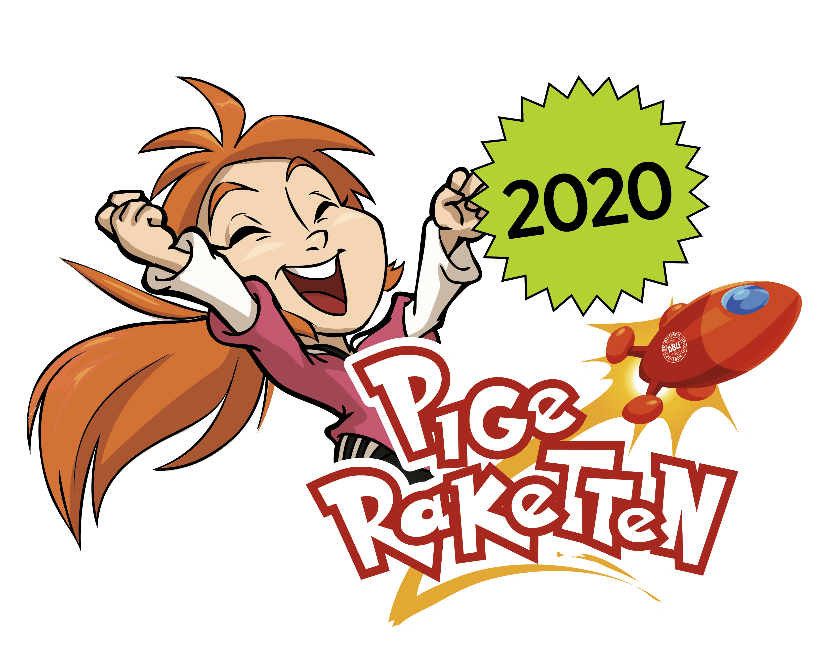 … og (indsæt klubnavn) vil gerne have flere af de lokale piger ud på banerne. Derfor inviterer de, sammen med DBU, alle piger mellem 5 og 11 år til en sjov dag med Pigeraketten. Det bliver 2½ time fyldt med fantasi, leg og masser af fodboldaktiviteter, og alle er velkomne - uanset om man har prøvet fodbold før, eller er helt ny. Det er gratis og uforpligtende at deltage, og det kræver ingen tilmelding.Jorden begynder at ryste, og motorerne brøler. Pigeraketten er klar til afgang! Den (indsæt dato) lander Pigeraketten på (indsæt klubnavn) baner, og der er masser af plads ombord! Besætningen, der består af frivillige fra klubben og DBU’s instruktør, står klar kl. (indsæt tidspunkt) til at tage imod alle piger mellem 5 og 11 år, der har lyst til at rejse med ud på en sjov og spændende dag, hvor de kan prøve kræfter med fodboldspillet gennem masser af fantasifulde lege og aktiviteter. Pigerne skal blandt andet forbi Solen, Saturn og Mars, og klubbens frivillige er med til at guide hele vejen gennem solsystemet mod den sidste og afgørende opgave: at samle nøglen til klubhuset. Mor og far er naturligvis velkomne til at være til stede til det hele, og når dagen er vel overstået, og alle er nået sikkert i land, er der masser af information at hente om det at være medlem af en fodboldklub. Har din datter og hendes veninder lyst til en sjov dag i stjernernes tegn? Så er det bare at møde op hos (indsæt klubnavn) den (indsæt dato) klokken (indsæt tidspunkt). Det eneste man skal medbringe, er en masse godt humør, masser af gå-på-mod, en vandflaske og tøj til at bevæge sig i. Sammen sætter vi kursen mod stjernerne!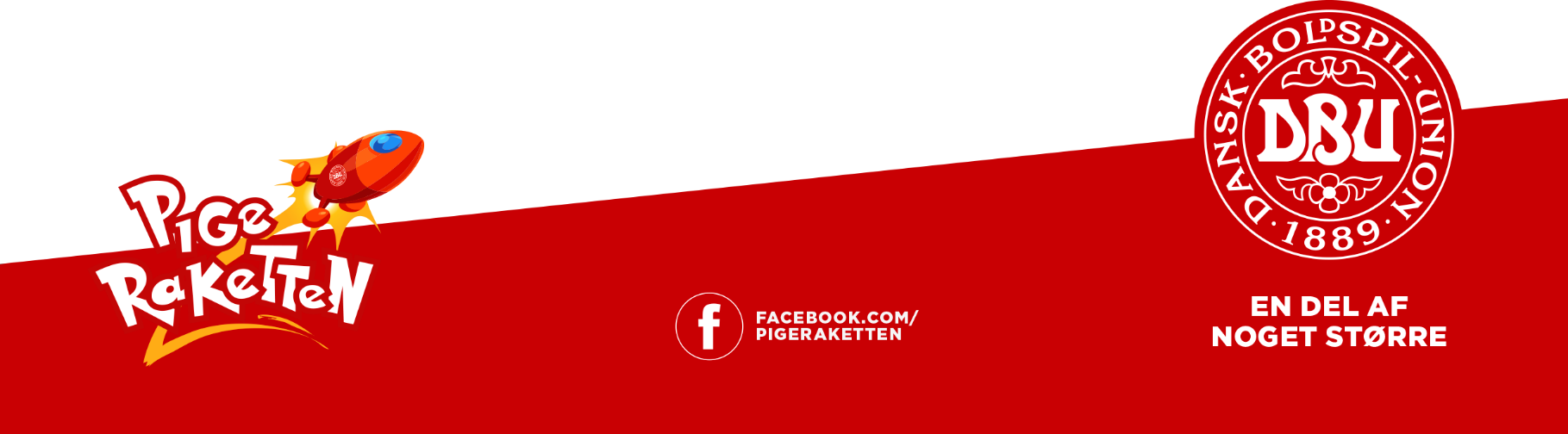 